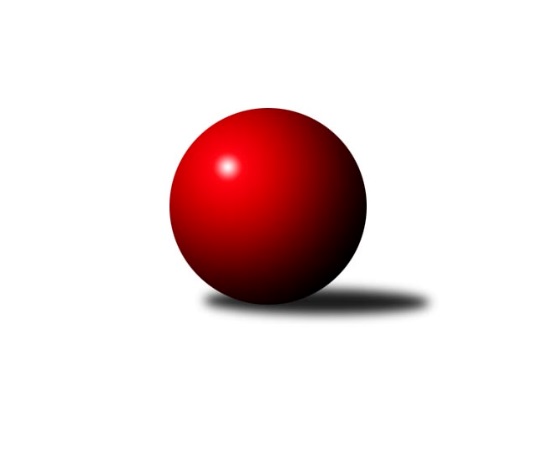 Č.3Ročník 2012/2013	6.5.2024 Krajský přebor OL 2012/2013Statistika 3. kolaTabulka družstev:		družstvo	záp	výh	rem	proh	skore	sety	průměr	body	plné	dorážka	chyby	1.	TJ Sokol Mohelnice	3	3	0	0	36 : 12 	(21.0 : 15.0)	2529	6	1768	761	39.3	2.	Spartak Přerov ˝C˝	3	2	1	0	31 : 17 	(17.0 : 19.0)	2479	5	1709	770	42.3	3.	TJ Pozemstav Prostějov	3	2	0	1	30 : 18 	(23.0 : 13.0)	2553	4	1780	773	40.7	4.	TJ Kovohutě Břidličná ˝B˝	3	2	0	1	28 : 20 	(19.0 : 17.0)	2430	4	1671	759	29	5.	TJ Tatran Litovel	3	1	1	1	26 : 22 	(17.5 : 18.5)	2474	3	1720	755	40	6.	KK PEPINO Bruntál	3	1	1	1	24 : 24 	(22.5 : 13.5)	2335	3	1627	707	35	7.	TJ Kovohutě Břidličná ˝A˝	3	1	1	1	22 : 26 	(17.5 : 18.5)	2418	3	1691	727	37.3	8.	KK Zábřeh  ˝C˝	3	1	0	2	24 : 24 	(21.0 : 15.0)	2445	2	1676	768	43.3	9.	KKŽ Šternberk ˝A˝	3	1	0	2	20 : 28 	(15.5 : 20.5)	2452	2	1699	754	40.7	10.	KK Jiskra Rýmařov ˝B˝	3	1	0	2	18 : 30 	(14.5 : 21.5)	2408	2	1688	721	51.7	11.	SKK Jeseník ˝B˝	3	1	0	2	16 : 32 	(12.0 : 24.0)	2325	2	1596	729	54.3	12.	SK Olomouc Sigma MŽ	3	0	0	3	13 : 35 	(15.5 : 20.5)	2489	0	1727	762	35.7Tabulka doma:		družstvo	záp	výh	rem	proh	skore	sety	průměr	body	maximum	minimum	1.	TJ Kovohutě Břidličná ˝B˝	2	2	0	0	26 : 6 	(16.0 : 8.0)	2448	4	2473	2422	2.	TJ Tatran Litovel	2	1	1	0	22 : 10 	(14.5 : 9.5)	2498	3	2526	2470	3.	TJ Kovohutě Břidličná ˝A˝	2	1	1	0	22 : 10 	(14.5 : 9.5)	2441	3	2480	2401	4.	TJ Sokol Mohelnice	1	1	0	0	14 : 2 	(9.0 : 3.0)	2595	2	2595	2595	5.	KK PEPINO Bruntál	1	1	0	0	14 : 2 	(11.0 : 1.0)	2302	2	2302	2302	6.	TJ Pozemstav Prostějov	1	1	0	0	12 : 4 	(9.0 : 3.0)	2595	2	2595	2595	7.	SKK Jeseník ˝B˝	1	1	0	0	12 : 4 	(6.0 : 6.0)	2565	2	2565	2565	8.	KK Jiskra Rýmařov ˝B˝	1	1	0	0	12 : 4 	(6.0 : 6.0)	2510	2	2510	2510	9.	KK Zábřeh  ˝C˝	2	1	0	1	20 : 12 	(15.0 : 9.0)	2484	2	2547	2421	10.	Spartak Přerov ˝C˝	1	1	0	0	11 : 5 	(6.5 : 5.5)	2567	2	2567	2567	11.	KKŽ Šternberk ˝A˝	2	1	0	1	18 : 14 	(12.5 : 11.5)	2397	2	2408	2385	12.	SK Olomouc Sigma MŽ	2	0	0	2	8 : 24 	(10.0 : 14.0)	2449	0	2470	2428Tabulka venku:		družstvo	záp	výh	rem	proh	skore	sety	průměr	body	maximum	minimum	1.	TJ Sokol Mohelnice	2	2	0	0	22 : 10 	(12.0 : 12.0)	2496	4	2497	2495	2.	Spartak Přerov ˝C˝	2	1	1	0	20 : 12 	(10.5 : 13.5)	2435	3	2444	2426	3.	TJ Pozemstav Prostějov	2	1	0	1	18 : 14 	(14.0 : 10.0)	2532	2	2554	2510	4.	KK PEPINO Bruntál	2	0	1	1	10 : 22 	(11.5 : 12.5)	2367	1	2398	2336	5.	SK Olomouc Sigma MŽ	1	0	0	1	5 : 11 	(5.5 : 6.5)	2528	0	2528	2528	6.	TJ Tatran Litovel	1	0	0	1	4 : 12 	(3.0 : 9.0)	2450	0	2450	2450	7.	KK Zábřeh  ˝C˝	1	0	0	1	4 : 12 	(6.0 : 6.0)	2405	0	2405	2405	8.	KKŽ Šternberk ˝A˝	1	0	0	1	2 : 14 	(3.0 : 9.0)	2508	0	2508	2508	9.	TJ Kovohutě Břidličná ˝B˝	1	0	0	1	2 : 14 	(3.0 : 9.0)	2394	0	2394	2394	10.	TJ Kovohutě Břidličná ˝A˝	1	0	0	1	0 : 16 	(3.0 : 9.0)	2396	0	2396	2396	11.	KK Jiskra Rýmařov ˝B˝	2	0	0	2	6 : 26 	(8.5 : 15.5)	2358	0	2362	2353	12.	SKK Jeseník ˝B˝	2	0	0	2	4 : 28 	(6.0 : 18.0)	2205	0	2372	2038Tabulka podzimní části:		družstvo	záp	výh	rem	proh	skore	sety	průměr	body	doma	venku	1.	TJ Sokol Mohelnice	3	3	0	0	36 : 12 	(21.0 : 15.0)	2529	6 	1 	0 	0 	2 	0 	0	2.	Spartak Přerov ˝C˝	3	2	1	0	31 : 17 	(17.0 : 19.0)	2479	5 	1 	0 	0 	1 	1 	0	3.	TJ Pozemstav Prostějov	3	2	0	1	30 : 18 	(23.0 : 13.0)	2553	4 	1 	0 	0 	1 	0 	1	4.	TJ Kovohutě Břidličná ˝B˝	3	2	0	1	28 : 20 	(19.0 : 17.0)	2430	4 	2 	0 	0 	0 	0 	1	5.	TJ Tatran Litovel	3	1	1	1	26 : 22 	(17.5 : 18.5)	2474	3 	1 	1 	0 	0 	0 	1	6.	KK PEPINO Bruntál	3	1	1	1	24 : 24 	(22.5 : 13.5)	2335	3 	1 	0 	0 	0 	1 	1	7.	TJ Kovohutě Břidličná ˝A˝	3	1	1	1	22 : 26 	(17.5 : 18.5)	2418	3 	1 	1 	0 	0 	0 	1	8.	KK Zábřeh  ˝C˝	3	1	0	2	24 : 24 	(21.0 : 15.0)	2445	2 	1 	0 	1 	0 	0 	1	9.	KKŽ Šternberk ˝A˝	3	1	0	2	20 : 28 	(15.5 : 20.5)	2452	2 	1 	0 	1 	0 	0 	1	10.	KK Jiskra Rýmařov ˝B˝	3	1	0	2	18 : 30 	(14.5 : 21.5)	2408	2 	1 	0 	0 	0 	0 	2	11.	SKK Jeseník ˝B˝	3	1	0	2	16 : 32 	(12.0 : 24.0)	2325	2 	1 	0 	0 	0 	0 	2	12.	SK Olomouc Sigma MŽ	3	0	0	3	13 : 35 	(15.5 : 20.5)	2489	0 	0 	0 	2 	0 	0 	1Tabulka jarní části:		družstvo	záp	výh	rem	proh	skore	sety	průměr	body	doma	venku	1.	SKK Jeseník ˝B˝	0	0	0	0	0 : 0 	(0.0 : 0.0)	0	0 	0 	0 	0 	0 	0 	0 	2.	KKŽ Šternberk ˝A˝	0	0	0	0	0 : 0 	(0.0 : 0.0)	0	0 	0 	0 	0 	0 	0 	0 	3.	KK Zábřeh  ˝C˝	0	0	0	0	0 : 0 	(0.0 : 0.0)	0	0 	0 	0 	0 	0 	0 	0 	4.	KK Jiskra Rýmařov ˝B˝	0	0	0	0	0 : 0 	(0.0 : 0.0)	0	0 	0 	0 	0 	0 	0 	0 	5.	KK PEPINO Bruntál	0	0	0	0	0 : 0 	(0.0 : 0.0)	0	0 	0 	0 	0 	0 	0 	0 	6.	TJ Kovohutě Břidličná ˝A˝	0	0	0	0	0 : 0 	(0.0 : 0.0)	0	0 	0 	0 	0 	0 	0 	0 	7.	TJ Kovohutě Břidličná ˝B˝	0	0	0	0	0 : 0 	(0.0 : 0.0)	0	0 	0 	0 	0 	0 	0 	0 	8.	TJ Tatran Litovel	0	0	0	0	0 : 0 	(0.0 : 0.0)	0	0 	0 	0 	0 	0 	0 	0 	9.	TJ Pozemstav Prostějov	0	0	0	0	0 : 0 	(0.0 : 0.0)	0	0 	0 	0 	0 	0 	0 	0 	10.	TJ Sokol Mohelnice	0	0	0	0	0 : 0 	(0.0 : 0.0)	0	0 	0 	0 	0 	0 	0 	0 	11.	SK Olomouc Sigma MŽ	0	0	0	0	0 : 0 	(0.0 : 0.0)	0	0 	0 	0 	0 	0 	0 	0 	12.	Spartak Přerov ˝C˝	0	0	0	0	0 : 0 	(0.0 : 0.0)	0	0 	0 	0 	0 	0 	0 	0 Zisk bodů pro družstvo:		jméno hráče	družstvo	body	zápasy	v %	dílčí body	sety	v %	1.	Jaromír Janošec 	TJ Tatran Litovel 	6	/	3	(100%)		/		(%)	2.	Martin Zaoral 	TJ Pozemstav Prostějov 	6	/	3	(100%)		/		(%)	3.	Martin Mikeska 	KK Jiskra Rýmařov ˝B˝ 	6	/	3	(100%)		/		(%)	4.	Zdeněk Fiury st. st.	TJ Kovohutě Břidličná ˝B˝ 	6	/	3	(100%)		/		(%)	5.	Zdeněk Šebesta 	TJ Sokol Mohelnice 	6	/	3	(100%)		/		(%)	6.	Jindřích Gavenda 	KKŽ Šternberk ˝A˝ 	6	/	3	(100%)		/		(%)	7.	David Janušík 	Spartak Přerov ˝C˝ 	6	/	3	(100%)		/		(%)	8.	Richard Janalík 	KK PEPINO Bruntál 	4	/	2	(100%)		/		(%)	9.	Václav Pumprla 	Spartak Přerov ˝C˝ 	4	/	2	(100%)		/		(%)	10.	Jan Stískal 	TJ Pozemstav Prostějov 	4	/	2	(100%)		/		(%)	11.	Antonín Guman 	KK Zábřeh  ˝C˝ 	4	/	2	(100%)		/		(%)	12.	Miloslav Krchov 	TJ Kovohutě Břidličná ˝B˝ 	4	/	2	(100%)		/		(%)	13.	Rostislav Krejčí 	TJ Sokol Mohelnice 	4	/	2	(100%)		/		(%)	14.	Jiří Kráčmar 	TJ Tatran Litovel 	4	/	2	(100%)		/		(%)	15.	Karel Kučera 	SKK Jeseník ˝B˝ 	4	/	2	(100%)		/		(%)	16.	Jiří Hradílek 	Spartak Přerov ˝C˝ 	4	/	2	(100%)		/		(%)	17.	Jan Kolář 	KK Zábřeh  ˝C˝ 	4	/	3	(67%)		/		(%)	18.	Josef Novotný 	KK PEPINO Bruntál 	4	/	3	(67%)		/		(%)	19.	František Langer 	KK Zábřeh  ˝C˝ 	4	/	3	(67%)		/		(%)	20.	Pavel Ďuriš 	KKŽ Šternberk ˝A˝ 	4	/	3	(67%)		/		(%)	21.	Josef Čapka 	TJ Pozemstav Prostějov 	4	/	3	(67%)		/		(%)	22.	Ludovít Kumi 	TJ Sokol Mohelnice 	4	/	3	(67%)		/		(%)	23.	Jiří Malíšek 	SK Olomouc Sigma MŽ 	4	/	3	(67%)		/		(%)	24.	Martin Kaduk 	KK PEPINO Bruntál 	4	/	3	(67%)		/		(%)	25.	Jaromíra Smejkalová 	SKK Jeseník ˝B˝ 	4	/	3	(67%)		/		(%)	26.	Tomáš Potácel 	TJ Sokol Mohelnice 	4	/	3	(67%)		/		(%)	27.	Petr Chlachula 	KK Jiskra Rýmařov ˝B˝ 	4	/	3	(67%)		/		(%)	28.	František Ocelák 	KK PEPINO Bruntál 	4	/	3	(67%)		/		(%)	29.	Zdeněk Fiury ml.	TJ Kovohutě Břidličná ˝B˝ 	4	/	3	(67%)		/		(%)	30.	Jiří Kohoutek 	Spartak Přerov ˝C˝ 	3	/	3	(50%)		/		(%)	31.	Břetislav Sobota 	SK Olomouc Sigma MŽ 	3	/	3	(50%)		/		(%)	32.	Tomáš Fiury 	TJ Kovohutě Břidličná ˝A˝ 	2	/	1	(100%)		/		(%)	33.	Rostislav Cundrla 	SKK Jeseník ˝B˝ 	2	/	1	(100%)		/		(%)	34.	Rostislav Petřík 	Spartak Přerov ˝C˝ 	2	/	1	(100%)		/		(%)	35.	Čestmír Řepka 	TJ Kovohutě Břidličná ˝A˝ 	2	/	1	(100%)		/		(%)	36.	Tomáš Dražil 	KK Zábřeh  ˝C˝ 	2	/	1	(100%)		/		(%)	37.	Iveta Krejčová 	TJ Sokol Mohelnice 	2	/	1	(100%)		/		(%)	38.	Michal Symerský 	Spartak Přerov ˝C˝ 	2	/	1	(100%)		/		(%)	39.	Eva Růžičková 	TJ Pozemstav Prostějov 	2	/	1	(100%)		/		(%)	40.	Luboš Blinka 	TJ Tatran Litovel 	2	/	1	(100%)		/		(%)	41.	Zdeněk Chmela st.	TJ Kovohutě Břidličná ˝B˝ 	2	/	1	(100%)		/		(%)	42.	Jiří Karafiát 	KK Zábřeh  ˝C˝ 	2	/	1	(100%)		/		(%)	43.	Rudolf Starchoň 	KK Jiskra Rýmařov ˝B˝ 	2	/	2	(50%)		/		(%)	44.	Josef Jurda 	TJ Pozemstav Prostějov 	2	/	2	(50%)		/		(%)	45.	Václav Gřešek 	KKŽ Šternberk ˝A˝ 	2	/	2	(50%)		/		(%)	46.	Miroslav Sigmund 	TJ Tatran Litovel 	2	/	2	(50%)		/		(%)	47.	Miroslav Plachý 	TJ Pozemstav Prostějov 	2	/	2	(50%)		/		(%)	48.	Hana Ollingerová 	KK Zábřeh  ˝C˝ 	2	/	2	(50%)		/		(%)	49.	Martin Zavacký 	SKK Jeseník ˝B˝ 	2	/	2	(50%)		/		(%)	50.	Václav Kovařík 	TJ Pozemstav Prostějov 	2	/	2	(50%)		/		(%)	51.	Tomáš Truxa 	TJ Tatran Litovel 	2	/	2	(50%)		/		(%)	52.	Emil Pick 	KKŽ Šternberk ˝A˝ 	2	/	2	(50%)		/		(%)	53.	Tomáš Janalík 	KK PEPINO Bruntál 	2	/	3	(33%)		/		(%)	54.	Ivo Mrhal st.	TJ Kovohutě Břidličná ˝A˝ 	2	/	3	(33%)		/		(%)	55.	Lukáš Janalík 	KK PEPINO Bruntál 	2	/	3	(33%)		/		(%)	56.	Dagmar Jílková 	TJ Sokol Mohelnice 	2	/	3	(33%)		/		(%)	57.	Jiří Srovnal 	KK Zábřeh  ˝C˝ 	2	/	3	(33%)		/		(%)	58.	Leoš Řepka 	TJ Kovohutě Břidličná ˝A˝ 	2	/	3	(33%)		/		(%)	59.	Miroslav Hyc 	SK Olomouc Sigma MŽ 	2	/	3	(33%)		/		(%)	60.	František Baslar 	SK Olomouc Sigma MŽ 	2	/	3	(33%)		/		(%)	61.	Petr Otáhal 	TJ Kovohutě Břidličná ˝B˝ 	2	/	3	(33%)		/		(%)	62.	Zdeněk Vojáček 	KKŽ Šternberk ˝A˝ 	2	/	3	(33%)		/		(%)	63.	Jan Doseděl 	TJ Kovohutě Břidličná ˝A˝ 	2	/	3	(33%)		/		(%)	64.	Pavel Pěruška 	TJ Tatran Litovel 	2	/	3	(33%)		/		(%)	65.	Vladimír Štrbík 	TJ Kovohutě Břidličná ˝B˝ 	2	/	3	(33%)		/		(%)	66.	Pavel Jüngling 	SK Olomouc Sigma MŽ 	2	/	3	(33%)		/		(%)	67.	Jiří Procházka 	TJ Kovohutě Břidličná ˝A˝ 	2	/	3	(33%)		/		(%)	68.	Jiří Večeřa 	TJ Kovohutě Břidličná ˝A˝ 	2	/	3	(33%)		/		(%)	69.	Jaroslav Jílek 	TJ Sokol Mohelnice 	2	/	3	(33%)		/		(%)	70.	Marek Hampl 	KK Jiskra Rýmařov ˝B˝ 	2	/	3	(33%)		/		(%)	71.	Libor Daňa 	Spartak Přerov ˝C˝ 	2	/	3	(33%)		/		(%)	72.	Josef Veselý 	TJ Kovohutě Břidličná ˝B˝ 	0	/	1	(0%)		/		(%)	73.	Stanislav Feike 	TJ Pozemstav Prostějov 	0	/	1	(0%)		/		(%)	74.	Jiří Vrobel 	TJ Tatran Litovel 	0	/	1	(0%)		/		(%)	75.	Jan Korner 	KK Zábřeh  ˝C˝ 	0	/	1	(0%)		/		(%)	76.	Vlastimil Kozák 	TJ Tatran Litovel 	0	/	1	(0%)		/		(%)	77.	Jaromír Vémola 	KKŽ Šternberk ˝A˝ 	0	/	1	(0%)		/		(%)	78.	Lubomír Khýr 	TJ Kovohutě Břidličná ˝A˝ 	0	/	1	(0%)		/		(%)	79.	Jiří Pospíšil 	KKŽ Šternberk ˝A˝ 	0	/	1	(0%)		/		(%)	80.	Pavel Dvořák 	KK PEPINO Bruntál 	0	/	1	(0%)		/		(%)	81.	Michal Ihnát 	KK Jiskra Rýmařov ˝B˝ 	0	/	1	(0%)		/		(%)	82.	Radomila Janoudová 	SKK Jeseník ˝B˝ 	0	/	1	(0%)		/		(%)	83.	Jaroslav Ďulík 	TJ Tatran Litovel 	0	/	1	(0%)		/		(%)	84.	Jan Lenhart 	Spartak Přerov ˝C˝ 	0	/	1	(0%)		/		(%)	85.	Michal Juráš 	SKK Jeseník ˝B˝ 	0	/	1	(0%)		/		(%)	86.	Jaroslav Navrátil 	SKK Jeseník ˝B˝ 	0	/	1	(0%)		/		(%)	87.	Anna Smejkalová 	SKK Jeseník ˝B˝ 	0	/	1	(0%)		/		(%)	88.	Věra Urbášková 	KK Zábřeh  ˝C˝ 	0	/	1	(0%)		/		(%)	89.	Zdeněk Chmela ml.	TJ Kovohutě Břidličná ˝B˝ 	0	/	2	(0%)		/		(%)	90.	Roman Rolenc 	TJ Pozemstav Prostějov 	0	/	2	(0%)		/		(%)	91.	Jiří Polášek 	KK Jiskra Rýmařov ˝B˝ 	0	/	2	(0%)		/		(%)	92.	Ludvík Vymazal 	TJ Tatran Litovel 	0	/	2	(0%)		/		(%)	93.	Josef Mikeska 	KK Jiskra Rýmařov ˝B˝ 	0	/	3	(0%)		/		(%)	94.	Jiří Baslar 	SK Olomouc Sigma MŽ 	0	/	3	(0%)		/		(%)	95.	Václav Šubert 	KKŽ Šternberk ˝A˝ 	0	/	3	(0%)		/		(%)	96.	Jana Fousková 	SKK Jeseník ˝B˝ 	0	/	3	(0%)		/		(%)	97.	Eva Křapková 	SKK Jeseník ˝B˝ 	0	/	3	(0%)		/		(%)Průměry na kuželnách:		kuželna	průměr	plné	dorážka	chyby	výkon na hráče	1.	TJ MEZ Mohelnice, 1-2	2551	1797	754	45.0	(425.3)	2.	TJ Spartak Přerov, 1-6	2547	1771	776	38.0	(424.6)	3.	SKK Jeseník, 1-4	2537	1747	790	33.5	(422.9)	4.	TJ  Prostějov, 1-4	2522	1774	748	50.5	(420.4)	5.	SK Sigma MŽ Olomouc, 1-2	2487	1722	765	35.3	(414.5)	6.	KK Zábřeh, 1-4	2464	1700	764	41.3	(410.8)	7.	KK Jiskra Rýmařov, 1-4	2457	1699	758	48.5	(409.6)	8.	TJ Tatran Litovel, 1-2	2453	1673	779	44.5	(408.8)	9.	TJ Kovohutě Břidličná, 1-2	2408	1666	742	31.6	(401.4)	10.	KKŽ Šternberk, 1-2	2393	1670	723	48.5	(398.8)	11.	KK Pepino Bruntál, 1-2	2170	1508	661	53.0	(361.7)Nejlepší výkony na kuželnách:TJ MEZ Mohelnice, 1-2TJ Sokol Mohelnice	2595	2. kolo	Jindřích Gavenda 	KKŽ Šternberk ˝A˝	465	2. koloKKŽ Šternberk ˝A˝	2508	2. kolo	Rostislav Krejčí 	TJ Sokol Mohelnice	444	2. kolo		. kolo	Zdeněk Šebesta 	TJ Sokol Mohelnice	442	2. kolo		. kolo	Dagmar Jílková 	TJ Sokol Mohelnice	432	2. kolo		. kolo	Ludovít Kumi 	TJ Sokol Mohelnice	431	2. kolo		. kolo	Zdeněk Vojáček 	KKŽ Šternberk ˝A˝	430	2. kolo		. kolo	Tomáš Potácel 	TJ Sokol Mohelnice	428	2. kolo		. kolo	Pavel Ďuriš 	KKŽ Šternberk ˝A˝	424	2. kolo		. kolo	Jaroslav Jílek 	TJ Sokol Mohelnice	418	2. kolo		. kolo	Václav Šubert 	KKŽ Šternberk ˝A˝	406	2. koloTJ Spartak Přerov, 1-6Spartak Přerov ˝C˝	2567	2. kolo	Jiří Kohoutek 	Spartak Přerov ˝C˝	467	2. koloSK Olomouc Sigma MŽ	2528	2. kolo	Břetislav Sobota 	SK Olomouc Sigma MŽ	467	2. kolo		. kolo	David Janušík 	Spartak Přerov ˝C˝	459	2. kolo		. kolo	Jiří Malíšek 	SK Olomouc Sigma MŽ	445	2. kolo		. kolo	Václav Pumprla 	Spartak Přerov ˝C˝	431	2. kolo		. kolo	Jiří Hradílek 	Spartak Přerov ˝C˝	420	2. kolo		. kolo	Miroslav Hyc 	SK Olomouc Sigma MŽ	418	2. kolo		. kolo	Jiří Baslar 	SK Olomouc Sigma MŽ	413	2. kolo		. kolo	Libor Daňa 	Spartak Přerov ˝C˝	407	2. kolo		. kolo	František Baslar 	SK Olomouc Sigma MŽ	400	2. koloSKK Jeseník, 1-4SKK Jeseník ˝B˝	2565	3. kolo	Rostislav Cundrla 	SKK Jeseník ˝B˝	459	3. koloTJ Pozemstav Prostějov	2510	3. kolo	Martin Zaoral 	TJ Pozemstav Prostějov	454	3. kolo		. kolo	Jaromíra Smejkalová 	SKK Jeseník ˝B˝	451	3. kolo		. kolo	Karel Kučera 	SKK Jeseník ˝B˝	435	3. kolo		. kolo	Jan Stískal 	TJ Pozemstav Prostějov	424	3. kolo		. kolo	Jana Fousková 	SKK Jeseník ˝B˝	415	3. kolo		. kolo	Václav Kovařík 	TJ Pozemstav Prostějov	412	3. kolo		. kolo	Martin Zavacký 	SKK Jeseník ˝B˝	410	3. kolo		. kolo	Josef Jurda 	TJ Pozemstav Prostějov	409	3. kolo		. kolo	Josef Čapka 	TJ Pozemstav Prostějov	407	3. koloTJ  Prostějov, 1-4TJ Pozemstav Prostějov	2595	2. kolo	Josef Jurda 	TJ Pozemstav Prostějov	473	2. koloTJ Tatran Litovel	2450	2. kolo	Jan Stískal 	TJ Pozemstav Prostějov	445	2. kolo		. kolo	Josef Čapka 	TJ Pozemstav Prostějov	442	2. kolo		. kolo	Pavel Pěruška 	TJ Tatran Litovel	439	2. kolo		. kolo	Jaromír Janošec 	TJ Tatran Litovel	438	2. kolo		. kolo	Tomáš Truxa 	TJ Tatran Litovel	437	2. kolo		. kolo	Martin Zaoral 	TJ Pozemstav Prostějov	427	2. kolo		. kolo	Miroslav Plachý 	TJ Pozemstav Prostějov	420	2. kolo		. kolo	Ludvík Vymazal 	TJ Tatran Litovel	415	2. kolo		. kolo	Luboš Blinka 	TJ Tatran Litovel	390	2. koloSK Sigma MŽ Olomouc, 1-2TJ Pozemstav Prostějov	2554	1. kolo	František Baslar 	SK Olomouc Sigma MŽ	452	3. koloTJ Sokol Mohelnice	2497	3. kolo	Zdeněk Šebesta 	TJ Sokol Mohelnice	443	3. koloSK Olomouc Sigma MŽ	2470	3. kolo	Josef Čapka 	TJ Pozemstav Prostějov	443	1. koloSK Olomouc Sigma MŽ	2428	1. kolo	Miroslav Plachý 	TJ Pozemstav Prostějov	440	1. kolo		. kolo	Pavel Jüngling 	SK Olomouc Sigma MŽ	439	1. kolo		. kolo	Eva Růžičková 	TJ Pozemstav Prostějov	435	1. kolo		. kolo	Martin Zaoral 	TJ Pozemstav Prostějov	421	1. kolo		. kolo	Ludovít Kumi 	TJ Sokol Mohelnice	420	3. kolo		. kolo	Jiří Malíšek 	SK Olomouc Sigma MŽ	419	3. kolo		. kolo	Tomáš Potácel 	TJ Sokol Mohelnice	418	3. koloKK Zábřeh, 1-4KK Zábřeh  ˝C˝	2547	3. kolo	Iveta Krejčová 	TJ Sokol Mohelnice	457	1. koloTJ Sokol Mohelnice	2495	1. kolo	Antonín Guman 	KK Zábřeh  ˝C˝	451	3. koloKK Zábřeh  ˝C˝	2421	1. kolo	Jan Kolář 	KK Zábřeh  ˝C˝	444	1. koloTJ Kovohutě Břidličná ˝A˝	2396	3. kolo	Jiří Srovnal 	KK Zábřeh  ˝C˝	432	3. kolo		. kolo	Hana Ollingerová 	KK Zábřeh  ˝C˝	429	3. kolo		. kolo	Ludovít Kumi 	TJ Sokol Mohelnice	425	1. kolo		. kolo	Tomáš Potácel 	TJ Sokol Mohelnice	424	1. kolo		. kolo	Jan Kolář 	KK Zábřeh  ˝C˝	423	3. kolo		. kolo	Jan Doseděl 	TJ Kovohutě Břidličná ˝A˝	422	3. kolo		. kolo	Leoš Řepka 	TJ Kovohutě Břidličná ˝A˝	419	3. koloKK Jiskra Rýmařov, 1-4KK Jiskra Rýmařov ˝B˝	2510	2. kolo	Antonín Guman 	KK Zábřeh  ˝C˝	449	2. koloKK Zábřeh  ˝C˝	2405	2. kolo	Martin Mikeska 	KK Jiskra Rýmařov ˝B˝	447	2. kolo		. kolo	Rudolf Starchoň 	KK Jiskra Rýmařov ˝B˝	432	2. kolo		. kolo	Jan Kolář 	KK Zábřeh  ˝C˝	420	2. kolo		. kolo	Petr Chlachula 	KK Jiskra Rýmařov ˝B˝	410	2. kolo		. kolo	Marek Hampl 	KK Jiskra Rýmařov ˝B˝	409	2. kolo		. kolo	Josef Mikeska 	KK Jiskra Rýmařov ˝B˝	408	2. kolo		. kolo	Jiří Polášek 	KK Jiskra Rýmařov ˝B˝	404	2. kolo		. kolo	Jiří Srovnal 	KK Zábřeh  ˝C˝	402	2. kolo		. kolo	Hana Ollingerová 	KK Zábřeh  ˝C˝	394	2. koloTJ Tatran Litovel, 1-2TJ Tatran Litovel	2526	3. kolo	David Janušík 	Spartak Přerov ˝C˝	446	3. koloTJ Tatran Litovel	2470	1. kolo	Jiří Kráčmar 	TJ Tatran Litovel	445	3. koloSpartak Přerov ˝C˝	2444	3. kolo	Pavel Pěruška 	TJ Tatran Litovel	437	3. koloSKK Jeseník ˝B˝	2372	1. kolo	Miroslav Sigmund 	TJ Tatran Litovel	432	1. kolo		. kolo	Michal Symerský 	Spartak Přerov ˝C˝	430	3. kolo		. kolo	Jiří Kohoutek 	Spartak Přerov ˝C˝	425	3. kolo		. kolo	Pavel Pěruška 	TJ Tatran Litovel	425	1. kolo		. kolo	Jiří Kráčmar 	TJ Tatran Litovel	424	1. kolo		. kolo	Jaromír Janošec 	TJ Tatran Litovel	424	3. kolo		. kolo	Karel Kučera 	SKK Jeseník ˝B˝	422	1. koloTJ Kovohutě Břidličná, 1-2TJ Kovohutě Břidličná ˝A˝	2480	2. kolo	Petr Otáhal 	TJ Kovohutě Břidličná ˝B˝	433	3. koloTJ Kovohutě Břidličná ˝B˝	2473	1. kolo	Zdeněk Fiury ml.	TJ Kovohutě Břidličná ˝B˝	429	1. koloTJ Kovohutě Břidličná ˝B˝	2422	3. kolo	Jan Doseděl 	TJ Kovohutě Břidličná ˝A˝	428	2. koloTJ Kovohutě Břidličná ˝A˝	2401	1. kolo	Zdeněk Fiury st. st.	TJ Kovohutě Břidličná ˝B˝	428	2. koloKK PEPINO Bruntál	2398	1. kolo	Martin Mikeska 	KK Jiskra Rýmařov ˝B˝	428	1. koloTJ Kovohutě Břidličná ˝B˝	2394	2. kolo	Josef Novotný 	KK PEPINO Bruntál	426	1. koloKK Jiskra Rýmařov ˝B˝	2362	1. kolo	Zdeněk Fiury st. st.	TJ Kovohutě Břidličná ˝B˝	424	3. koloKK PEPINO Bruntál	2336	3. kolo	Zdeněk Fiury st. st.	TJ Kovohutě Břidličná ˝B˝	420	1. kolo		. kolo	Petr Chlachula 	KK Jiskra Rýmařov ˝B˝	420	1. kolo		. kolo	Josef Mikeska 	KK Jiskra Rýmařov ˝B˝	417	1. koloKKŽ Šternberk, 1-2Spartak Přerov ˝C˝	2426	1. kolo	Martin Mikeska 	KK Jiskra Rýmařov ˝B˝	456	3. koloKKŽ Šternberk ˝A˝	2408	3. kolo	Jindřích Gavenda 	KKŽ Šternberk ˝A˝	435	1. koloKKŽ Šternberk ˝A˝	2385	1. kolo	Libor Daňa 	Spartak Přerov ˝C˝	421	1. koloKK Jiskra Rýmařov ˝B˝	2353	3. kolo	Václav Gřešek 	KKŽ Šternberk ˝A˝	419	3. kolo		. kolo	David Janušík 	Spartak Přerov ˝C˝	419	1. kolo		. kolo	Jan Lenhart 	Spartak Přerov ˝C˝	415	1. kolo		. kolo	Rostislav Petřík 	Spartak Přerov ˝C˝	414	1. kolo		. kolo	Zdeněk Vojáček 	KKŽ Šternberk ˝A˝	413	1. kolo		. kolo	Pavel Ďuriš 	KKŽ Šternberk ˝A˝	413	1. kolo		. kolo	Pavel Ďuriš 	KKŽ Šternberk ˝A˝	413	3. koloKK Pepino Bruntál, 1-2KK PEPINO Bruntál	2302	2. kolo	Richard Janalík 	KK PEPINO Bruntál	419	2. koloSKK Jeseník ˝B˝	2038	2. kolo	František Ocelák 	KK PEPINO Bruntál	406	2. kolo		. kolo	Tomáš Janalík 	KK PEPINO Bruntál	383	2. kolo		. kolo	Josef Novotný 	KK PEPINO Bruntál	380	2. kolo		. kolo	Jaromíra Smejkalová 	SKK Jeseník ˝B˝	371	2. kolo		. kolo	Jaroslav Navrátil 	SKK Jeseník ˝B˝	370	2. kolo		. kolo	Martin Kaduk 	KK PEPINO Bruntál	368	2. kolo		. kolo	Lukáš Janalík 	KK PEPINO Bruntál	346	2. kolo		. kolo	Michal Juráš 	SKK Jeseník ˝B˝	337	2. kolo		. kolo	Anna Smejkalová 	SKK Jeseník ˝B˝	336	2. koloČetnost výsledků:	8.0 : 8.0	2x	6.0 : 10.0	1x	4.0 : 12.0	2x	2.0 : 14.0	1x	16.0 : 0.0	1x	14.0 : 2.0	6x	12.0 : 4.0	4x	11.0 : 5.0	1x